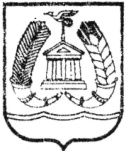 АДМИНИСТРАЦИЯ ГАТЧИНСКОГО МУНИЦИПАЛЬНОГО РАЙОНАЛЕНИНГРАДСКОЙ ОБЛАСТИПОСТАНОВЛЕНИЕОт  									                   №  О внесении изменений в приложение к постановлению администрации Гатчинского муниципального района от 13.03.2017 №832 «Об утверждении Порядка предоставлениясубсидии муниципальным унитарным предприятиямна осуществление капитальных вложений в объектымуниципальной собственности МО «Город Гатчина»         В соответствии со статьей 78.2 Бюджетного кодекса  Российской Федерации, Федеральным законом от 06.10.2003 № 131-ФЗ «Об общих принципах организации местного самоуправления в Российской Федерации»,  Положением о бюджетном процессе в МО «Город Гатчина», утвержденным решением совета депутатов МО «Город Гатчина» от 25.09.2013 № 41, решением совета депутатов МО «Город Гатчина» от 28.11.2018 № 50 «О бюджете МО «Город Гатчина» на 2019 год и плановый период 2020 и 2021 годов», руководствуясь Уставом Гатчинского муниципального района,         ПОСТАНОВЛЯЕТ:         1. Внести в приложение к постановлению администрации Гатчинского муниципального района от 13.13.2017 №832 «Об утверждении Порядка предоставления субсидии муниципальным унитарным предприятиям на осуществление капитальных вложений в объекты муниципальной собственности МО «Город Гатчина» следующие изменения:       1.1. Пункт 1.5. изложить в следующей редакции: «Субсидии предоставляются муниципальным унитарным предприятиям в целях возмещения затрат на осуществление капитальных вложений в объекты муниципальной собственности МО «Город Гатчина», включая расходы на осуществление строительного контроля»;       1.2. Пункт 2.1.4. изложить в следующей редакции: «Осуществление строительного контроля за выполнением работ»;       1.3. Пункт 2.2. изложить в следующей редакции: «Субсидии направляются также на возмещение затрат по следующим видам работ»;      1.4. Подпункт «р» пункта 2.4. изложить в следующей редакции: «Договоры (контракты) на осуществление строительного контроля за выполнением работ (при осуществлении строительного контроля сторонней организацией) или приказ по предприятию на осуществление строительного контроля за выполнением работ»;       1.5. Подпункт «ж» пункта 2.13. изложить в следующей редакции: «Обязательство получателя субсидии осуществлять разработку проектной документации на объекты капитального строительства (или приобретение прав на использование типовой проектной документации, информация о которой включена в реестр типовой проектной документации), проведение инженерных изысканий, выполняемых для подготовки такой проектной документации, проведение государственной экспертизы проектной документации и результатов инженерных изысканий, проведение проверки достоверности определения сметной стоимости объектов капитального строительства, выполнение работ строительству новых объектов, реконструкции, техническому перевооружению уже существующих объектов в соответствии с действующими нормативными документами и требованиями действующего законодательства РФ».        2. Настоящее постановление вступает в силу со дня официального опубликования в газете «Гатчинская правда», подлежит размещению на официальном сайте Гатчинского муниципального района и распространяет свое действие на правоотношения, возникшие с 1 января 2019 года.         3. Контроль    исполнения   постановления возложить на   заместителя главы администрации Гатчинского муниципального района по экономике и    жилищно-коммунальному  хозяйству В.А. Норкина и на заместителя главы администрации Гатчинского муниципального района по финансовой политике И.В.  Носкова в пределах их компетенций.И.О. главы  администрации                                                  Гатчинского муниципального района                                       Р.О. Дерендяев                                                                                                                       В.А. НоркинЛ.И. Орехова